Grade 1 ELACurriculum Map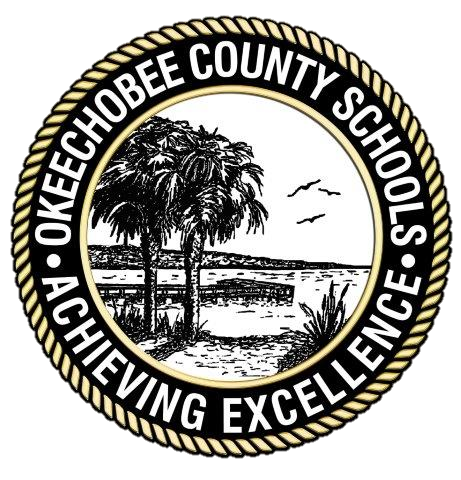 2018 - 20191st Grade ELAUnit 1 Connecting to Our WorldModule A  (Approximately 14 days)Enduring Understandings:  Readers understand that they improve their comprehension by identifying story elements.  (RL.1.2)Writers understand that details play a role in explaining the events in a story.  (W.1.3)Learners understand that living things depend on one another.  (SC.1.L.17.1)1st Grade ELAUnit 1 Connecting to Our WorldModule B (Approximately 13 days)Enduring Understandings:  Readers understand that informational text have features that help them determine main topics.  (RI.1.2, RI.2.5)Writers understand that informational texts can have a variety of features..  (W.1.1)Learners understand that living things have certain behavior that shape them and allow them to survive (SC.1.L.14.1)1st Grade ELAUnit 2 Becoming a Classroom CitizenModule A  (Approximately 14 days)Enduring Understandings:  Readers understand that key details help them determine the central message in a text.  (RL.1.2)Writers understand that opinions are supported by reasons.  (W.1.1)Learners understand that citizenship begins with becoming a contributing member of a classroom community.  (SS.1.C.2.1)1st Grade ELAUnit 2 Becoming a Classroom CitizenModule B (Approximately 13 days)Enduring Understandings:  Readers understand that illustrations and details in a text help them identify the main idea or central message.  (RI 1.2)Writers understand that experiences can be compared and contrasted.  (W.1.2)Learners understand that we are all connected to people beyond our own communities. (SS.1.C.2.3 and SS.1.C.2.4)1st Grade ELAUnit 3 Making ChoicesModule A  (Approximately 14 days)Enduring Understandings:  Readers understand they can learn lessons through the characters and events in stories.  (RL.1.3)Writers understand that stories need appropriately sequenced events.  (W.1.3)Learners understand that people choose to use their resources to get what they want and need  (SS.1.E.1.2 and SS.1.E.1.6)1st Grade ELAUnit 3 Making ChoicesModule B (Approximately 13 days)Enduring Understandings:  Readers understand that the details in a text support the author’s main points.  (RI 3.8)Writers understand that an opinion has to be supported with one or more reasons. (W.1.1)Learners understand that people make decisions about how to spend what they earn.  (SS.1.E.1.2, SS.1.E.1.3and SS.1.E.1.5)1st Grade ELAUnit 4 Planting for the FutureModule A  (Approximately 14 days)Enduring Understandings:  Readers understand who is telling the story and how that shapes the story. (RL.1.1)Writers understand that narratives contain characters and sequenced events.  (W.1.3)Learners understand that life is a process of growth, change, and learning in which important lessons are taught from generation to generation. (SS.1.A.2.4)1st Grade ELAUnit 4 Planting for the FutureModule B (Approximately 13 days)Enduring Understandings:  Readers understand the connection between multiple pieces of information in a text.  (RI 1.3)Writers understand that facts and details help explain information to others. (W.1.2)Learners understand that living things grow over time and that each part of an organism contributes to this process.  (SC.1.L.14.2)1st Grade ELAUnit 5 Observing Messages of the Natural WorldModule A  (Approximately 14 days)Enduring Understandings:  Readers understand that sensory details in literary texts can provide descriptions, and facts and details in informational texts can convey information. (RL.1.4, RI. 2.4)Writers understand that narrative texts include sequenced events and a conclusion.  (W.1.3)Learners understand that observations of the natural world can help us learn about humans. (SC.1.L.17.1, SC.1.N.1.1) 1st Grade ELAUnit 5 Observing Messages of the Natural WorldModule B (Approximately 13 days)Enduring Understandings:  Readers understand that facts, details, and features in informational texts enable them to find answers to questions.  (RI 1.1) Writers understand that they can convey questions and answers to readers. (W.1.2)Learners understand that observation and prediction help us to discover information about the world. (SC.1.N.1.1)1st Grade ELAUnit 6 Celebrating DiversityModule A  (Approximately 14 days)Enduring Understandings:  Readers understand that both literary and informational texts can convey lessons about life. (RL.1.2, RI. 1.2)Writers understand that opinions are supported by one or more reasons.  (W.1.1)Learners understand that the United States is a special country because of the diversity of its people. (SC.1.C.2.4)1st Grade ELAUnit 6 Celebrating DiversityModule B (Approximately 13 days)Enduring Understandings:  Readers understand that illustrations and details in texts help them better comprehend what they read. (RI 1.2)Writers understand that valid opinions are supported by reasons. (W.1.1)Learners appreciate how its diverse culture helps contribute to the character of the United States. (SS.1.A.2.3)Assessment (Optional for Quiz Grades)Reader’s & Writer’s Journals to determine end-of-lesson masterySelection Tests for ReadyGEN modulesAssessment (Optional for Quiz Grades)Reader’s & Writer’s Journals to determine end-of-lesson masterySelection Tests for ReadyGEN modulesAssessment (Optional for Quiz Grades)Reader’s & Writer’s Journals to determine end-of-lesson masterySelection Tests for ReadyGEN modulesAssessment (Optional for Quiz Grades)Reader’s & Writer’s Journals to determine end-of-lesson masterySelection Tests for ReadyGEN modulesAssessment (Optional for Quiz Grades)Reader’s & Writer’s Journals to determine end-of-lesson masterySelection Tests for ReadyGEN modulesAssessment (Optional for Quiz Grades)Reader’s & Writer’s Journals to determine end-of-lesson masterySelection Tests for ReadyGEN modulesAssessment (Optional for Quiz Grades)Reader’s & Writer’s Journals to determine end-of-lesson masterySelection Tests for ReadyGEN modulesAssessment (Optional for Quiz Grades)Reader’s & Writer’s Journals to determine end-of-lesson masterySelection Tests for ReadyGEN modulesAssessment (Optional for Quiz Grades)Reader’s & Writer’s Journals to determine end-of-lesson masterySelection Tests for ReadyGEN modulesAssessment (Required)Performance-Based AssessmentAssessment (Required)Performance-Based AssessmentAssessment (Required)Performance-Based AssessmentAssessment (Required)Performance-Based AssessmentAssessment (Required)Performance-Based AssessmentAssessment (Required)Performance-Based AssessmentAssessment (Required)Performance-Based AssessmentAssessment (Required)Performance-Based AssessmentAssessment (Required)Performance-Based AssessmentPerformance-Based AssessmentTask:  Write about a friendshipChildren will think about the friendship between the birds and Stellaluna.  Then they will illustrate and write sentences about how the characters showed their friendship when they first met and then later in the story.Performance-Based AssessmentTask:  Write about a friendshipChildren will think about the friendship between the birds and Stellaluna.  Then they will illustrate and write sentences about how the characters showed their friendship when they first met and then later in the story.Performance-Based AssessmentTask:  Write about a friendshipChildren will think about the friendship between the birds and Stellaluna.  Then they will illustrate and write sentences about how the characters showed their friendship when they first met and then later in the story.Performance-Based AssessmentTask:  Write about a friendshipChildren will think about the friendship between the birds and Stellaluna.  Then they will illustrate and write sentences about how the characters showed their friendship when they first met and then later in the story.Performance-Based AssessmentTask:  Write about a friendshipChildren will think about the friendship between the birds and Stellaluna.  Then they will illustrate and write sentences about how the characters showed their friendship when they first met and then later in the story.Performance-Based AssessmentTask:  Write about a friendshipChildren will think about the friendship between the birds and Stellaluna.  Then they will illustrate and write sentences about how the characters showed their friendship when they first met and then later in the story.Performance-Based AssessmentTask:  Write about a friendshipChildren will think about the friendship between the birds and Stellaluna.  Then they will illustrate and write sentences about how the characters showed their friendship when they first met and then later in the story.Performance-Based AssessmentTask:  Write about a friendshipChildren will think about the friendship between the birds and Stellaluna.  Then they will illustrate and write sentences about how the characters showed their friendship when they first met and then later in the story.Performance-Based AssessmentTask:  Write about a friendshipChildren will think about the friendship between the birds and Stellaluna.  Then they will illustrate and write sentences about how the characters showed their friendship when they first met and then later in the story.Lessons 1-3Lessons 4-5Lesson 6Lessons 7-9Lesson 10Lesson 11Lesson 12Lessons 13TextStellalunaDragons and Giants (Text Collection)Stellaluna andDragons and GiantsStellaluna Stellaluna andDragons and GiantsStellalunaDragons and Giants StellalunaFoundational Skills FocusConsonants m, s, tShort a Consonants m, s, tShort a Consonants c, k, p, nConsonants c, k, p, Short aConsonants c, k, p, nShort aConsonants f, ff, b, gConsonants f, ff, b, gShort i High Frequency Words (L3) I, see, a(L7) I, see, a(L9) we, see, the, like(L12)  you, see, the, look, like, IReading Instructional Focus(L1) Identify elements of a story(L2-L3) Use illustrations and details to describe and understand characters(L4)Retell a story’s events in order (L5) Understand the words author’s use(L6) Compare characters(L7) Understand that authors choose words to tell a story(L8) Identify and describe the setting of a story(L9) Use illustrations to understand a story(L10) Understand the ending of a story(L11) Identify the central message of a story(L12) Identify the central message of a story(L13) Discuss information and literary textsIndependent Reading FocusProcess: (L1-3) Engagement and Identity Strategy: (L1-3) Comprehension Process: (L4-5) Engagement and Identity Strategy: (L4) Comprehension (L5) Vocabulary knowledge Process:  (L6) Independence Strategy (L6): Fluency Process: (L7-8)  Independence (L9) Engagement and Identity  Strategy: (L7)  Vocabulary  Knowledge  (L8) Critical thinking (L9)Fluency Process: (L10) Engagement and Identity Strategy: (L10) Critical thinking Process: (L11) Engagement and Identity Strategy: (L11) Comprehension Process: (L12) Stamina Strategy:  (L12) Decoding and Word Recognition Process: (L13) Stamina Strategy:  (L13) Decoding and Word Recognition Writing Instructional Focus(L1) Tell beginning, middle, end(L2-3) Character details and use those details(L4) Tell beginning, middle, end(L5) Use character details(L6) Event details(L7) Use character detail(L8) Setting details(L9) Event details(L10) Writing Process: Plan(L11) Writing Process: Draft(L12) Writing Process: Revise and Edit(L13) Writing Process: PublishIndependent Writing Write about: (L1) story events (L2) characters’ relationship(L3) characters, and events(L4) Write events in order(L5) Write details about characters(L6) Write about a story eventWrite about: (L7) character(L8) setting(L9) event details(L10) Plan a narrative(L11) Write a narrative(L12) Revise and edit a narrative(L13) Publish a narrativeConventions(L1 & 3) Identify and print uppercase letters(L2 & 3) Print lowercase letters(L4-5) Spell words phonetically(L6) Spell words phonetically(L7) Produce simple sentences(L8-9) Use end punctuation(L10) Use end punctuation(L11) Capitalize sentences and names of people(L12) Produce simple sentences(L13) Capitalization and punctuation Benchmark Vocabulary(L1) escaped, survived(L2) trembling, embarrassing, clumsy(L3) limb, land, perch(L4) brave(L5) mountain, snake(L6) nighttime, crash, rescue(L7) clutched, grasped(L8) daybreak, headfirst(L9) obey, rules, behaved(L10) safe(L11) mused, wondered, mystery(L12) together(L13) wingspan, tropicalAssessment (Optional for Quiz Grades)Reader’s & Writer’s Journals to determine end-of-lesson masterySelection Tests for ReadyGEN modulesUnit 1 Check Progress for Phonics and High Frequency Words (TE p FS26- FS29) Assessment (Optional for Quiz Grades)Reader’s & Writer’s Journals to determine end-of-lesson masterySelection Tests for ReadyGEN modulesUnit 1 Check Progress for Phonics and High Frequency Words (TE p FS26- FS29) Assessment (Optional for Quiz Grades)Reader’s & Writer’s Journals to determine end-of-lesson masterySelection Tests for ReadyGEN modulesUnit 1 Check Progress for Phonics and High Frequency Words (TE p FS26- FS29) Assessment (Optional for Quiz Grades)Reader’s & Writer’s Journals to determine end-of-lesson masterySelection Tests for ReadyGEN modulesUnit 1 Check Progress for Phonics and High Frequency Words (TE p FS26- FS29) Assessment (Optional for Quiz Grades)Reader’s & Writer’s Journals to determine end-of-lesson masterySelection Tests for ReadyGEN modulesUnit 1 Check Progress for Phonics and High Frequency Words (TE p FS26- FS29) Assessment (Required)Unit 1 AssessmentPerformance-Based AssessmentEnd of Unit 1 Assessment Writing portion - District Prompt Assessment (Required)Unit 1 AssessmentPerformance-Based AssessmentEnd of Unit 1 Assessment Writing portion - District Prompt Assessment (Required)Unit 1 AssessmentPerformance-Based AssessmentEnd of Unit 1 Assessment Writing portion - District Prompt Assessment (Required)Unit 1 AssessmentPerformance-Based AssessmentEnd of Unit 1 Assessment Writing portion - District Prompt Assessment (Required)Unit 1 AssessmentPerformance-Based AssessmentEnd of Unit 1 Assessment Writing portion - District Prompt Performance-Based AssessmentTask:  Write questions and answersChildren will use facts from Time to Sleep and What Do You Do With a Tail Like This? to write questions and answers about animals.Performance-Based AssessmentTask:  Write questions and answersChildren will use facts from Time to Sleep and What Do You Do With a Tail Like This? to write questions and answers about animals.Performance-Based AssessmentTask:  Write questions and answersChildren will use facts from Time to Sleep and What Do You Do With a Tail Like This? to write questions and answers about animals.Performance-Based AssessmentTask:  Write questions and answersChildren will use facts from Time to Sleep and What Do You Do With a Tail Like This? to write questions and answers about animals.Performance-Based AssessmentTask:  Write questions and answersChildren will use facts from Time to Sleep and What Do You Do With a Tail Like This? to write questions and answers about animals.Lessons 1-7Lessons 8Lesson 9Lessons 10-12TextTime to SleepWhat Do You Do With a Tail Like This? (Text Collection)Time to SleepWhat Do You Do With a Tail Like This?What Do You Do With a Tail Like This? (Text Collection)Foundational Skills FocusConsonants: d, l, ll, h, r, w, j, kShort o Short eShort eConsonants: r, w, j, k, v, y, z, zzShort eHigh Frequency Words(L2) was, look, I(L4) you, we(L7) the, do, you, see(L9) with, is, the, do, a, we(L12) the, for, a, doReading Instructional Focus(L1)Identify main topic using text features(L2) Use text features to locate key information(L3) Identify main topic and key details(L4) Ask and answer questions about key details - use text features(L5) Identify information from pictures and words(L6) Identify how information is connected(L7) Answer questions using text features(L8) Use structure and organization to understand a text(L9) Compare and contrast texts(L10) Identify elements of informational texts(L11) Ask and answer questions(L12) Use illustrations to understand detailsIndependent Reading FocusProcess:(L1-5) Engagement and Identity  (L6-7) IndependenceStrategy: (L1) Vocabulary Knowledge  (L2-3) Comprehension (L4, 6) Critical thinking (L5, 7) Decoding and word recognitionProcess: (L8) IndependenceStrategy: (L8) FluencyProcess: (L9) Engagement and IdentityStrategy: (L9) ComprehensionProcess: (L10-11) Engagement and Identity (L12) StaminaStrategy: (L10) Vocabulary Knowledge (L11) Comprehension (L12) Critical thinkingWriting Instructional Focus(L1) Write facts about a topic(L2) Write a heading(L3) Structure of informative writing(L4) Use facts(L5) Write about a main topic(L6-7) Question and answer text structure(L8) Question and answer text structure(L9) Write facts about a main topicWriting Process:(L10) Plan(L11) Draft(L12) Revise, Edit, PublishIndependent Writing (L1) Write a fact about a text(L2) Write about a photograph(L3) Write a question and answer(L4) Write a fact(L5) Use a graphic organizer(L6-7) Write a question and an answer(L8) Write a question and an answer(L9) Write a fact(L10-11) Plan and then write a question and answer(L12) Revise, edit, and publish a question and answerConventions(L1) Matching nouns and verbs(L2) Common nouns(L3) Use proper nouns(L4) Use verbs(L5) Use plural nouns(L6-7) Matching nouns and verbs(L8) Use question marks(L9) Use capitalization and punctuation (L10) Common and proper nouns(L11) Match nouns and verbs(L12) Verbs is and areBenchmark Vocabulary(L1) time, sleep(L2) animals(L3) sorts(L4) upside down, scared(L5) lock(L6) danger, tuck(L7) day, high, anywhere(L8) underground, breathe(L9) hang, high, feet, eyes(L10) pesky, warn(L11) spot, squirt(L12) sticky, scoop, swallowAssessment (Optional for Quiz Grades)Reader’s & Writer’s Journals to determine end-of-lesson masterySelection Tests for ReadyGEN modulesAssessment (Optional for Quiz Grades)Reader’s & Writer’s Journals to determine end-of-lesson masterySelection Tests for ReadyGEN modulesAssessment (Optional for Quiz Grades)Reader’s & Writer’s Journals to determine end-of-lesson masterySelection Tests for ReadyGEN modulesAssessment (Optional for Quiz Grades)Reader’s & Writer’s Journals to determine end-of-lesson masterySelection Tests for ReadyGEN modulesAssessment (Required)Performance-Based AssessmentAssessment (Required)Performance-Based AssessmentAssessment (Required)Performance-Based AssessmentAssessment (Required)Performance-Based AssessmentPerformance-Based AssessmentTask:  Write about classroom citizensChildren will think about The Recess Queen and A Fine, Fine School and how characters acted as good classroom citizens.  Children will write their opinion about how good classroom citizens act and supply a reason for their opinion.Performance-Based AssessmentTask:  Write about classroom citizensChildren will think about The Recess Queen and A Fine, Fine School and how characters acted as good classroom citizens.  Children will write their opinion about how good classroom citizens act and supply a reason for their opinion.Performance-Based AssessmentTask:  Write about classroom citizensChildren will think about The Recess Queen and A Fine, Fine School and how characters acted as good classroom citizens.  Children will write their opinion about how good classroom citizens act and supply a reason for their opinion.Performance-Based AssessmentTask:  Write about classroom citizensChildren will think about The Recess Queen and A Fine, Fine School and how characters acted as good classroom citizens.  Children will write their opinion about how good classroom citizens act and supply a reason for their opinion.Lessons 1-6Lessons 7-12Lesson 13TextA Fine, Fine School (Text Collection)The Recess Queen (Text Collection)A Fine, Fine School The Recess QueenFoundational Skills FocusConsonant Pattern: -ckShort a and short i Consonants xShort i and short oPlural -s Consonant s /z/High Frequency Words(L2) with, a(L4) a, for, the(L7) they, the, to, look(L9) and, do, we, see, take(L12) two, three, the, they, is, aReading Instructional Focus(L1) Identify story elements(L2) Describe characters(L3) Use key details to understand story(L4) Describe story elements (L5) Understand author’s word choice(L6) Central message(L7) Understand how author’s word choice appeals to the senses(L8) Use context clues to understand words in stories(L9) Use author’s words and phrases to describe characters(L10) Describe characters using key details(L11) Understand and describe author’s word choice(L12) Use key details to identify the central message(L13) Compare and contrast characters and eventsIndependent Reading FocusProcess: (L1-5) Engagement and Identity(L6) IndependenceStrategy: (L1) Vocabulary knowledge, (L2,4) Critical thinking (L3,6) Comprehension (L5) FluencyProcess: (L7-8) Independence (L9-11) Engagement and Identity (L12) StaminaStrategy: (L7-8) Vocabulary knowledge (L9-10) Critical thinking (L11) Fluency (L12) Comprehension Process:(L13) StaminaStrategy: (L13) ComprehensionWriting Instruction Focus(L1, 4) State an opinion(L2) Support an opinion(L3,6) State and support an opinion(L5) Word Choice: Opinions(L7) State an opinion(L8) Support an opinion(L9) Word choice: opinions(L10) State and support an opinionWriting Process:(L11) Plan an opinion(L12) Write an opinion(L13) Writing process: Revise, edit, and publishIndependent Writing (L1) Write an opinion about a character(L2) Write a reason to support an opinion(L3) Write and support an opinion about a character(L4,6) Write an opinion about a story(L5) Write and support an opinion(L7) Write an opinion about a character(L8) Write a reason to support an opinion(L9) Write an opinion using adjectives(L10) Create an opinion poster(L11) Plan an opinion(L12) Write an opinion about a story(L13) Revise, Edit, and Publish an opinionConventions(L1) Use commas in a series(L2) Understand verb tenses(L3) Capitalize dates and names of people(L4) Use quotation marks(L5) Use adjectives(L6) Use commas(L7) Understand verb tense: past, present, future(L8, 12) Use indefinite pronouns(L9) Use possessive pronouns(L10) Use adjectives(L11) Using pronouns: I and me(L13) Use conjunctionsBenchmark Vocabulary(L1) learning, proud(L2) strolled, waved(L3) announced, everything(L4) office, worried(L5) enormous, cheer(L6) younger(L7) bullied(L8) nobody(L9) tiny(L10) snarled, bossy(L11) dared, stared(L12) giggled, disaster(L13) learning, everythingAssessment (Optional for Quiz Grades)Reader’s & Writer’s Journals to determine end-of-lesson masterySelection Tests for ReadyGEN modulesUnit 2 Check Progress for Phonics and High Frequency Words (TE p FS26- FS29) Assessment (Optional for Quiz Grades)Reader’s & Writer’s Journals to determine end-of-lesson masterySelection Tests for ReadyGEN modulesUnit 2 Check Progress for Phonics and High Frequency Words (TE p FS26- FS29) Assessment (Optional for Quiz Grades)Reader’s & Writer’s Journals to determine end-of-lesson masterySelection Tests for ReadyGEN modulesUnit 2 Check Progress for Phonics and High Frequency Words (TE p FS26- FS29) Assessment (Optional for Quiz Grades)Reader’s & Writer’s Journals to determine end-of-lesson masterySelection Tests for ReadyGEN modulesUnit 2 Check Progress for Phonics and High Frequency Words (TE p FS26- FS29) Assessment (Required)Unit 2 AssessmentPerformance-Based AssessmentAssessment (Required)Unit 2 AssessmentPerformance-Based AssessmentAssessment (Required)Unit 2 AssessmentPerformance-Based AssessmentAssessment (Required)Unit 2 AssessmentPerformance-Based AssessmentPerformance-Based AssessmentTask:  Write about global studentsChildren will think about what they have learned about students from around the world.  They will use Bryan from Far From Home or choose one student from Going to School and write sentences to compare and contrast this student’s school experiences with their own.Performance-Based AssessmentTask:  Write about global studentsChildren will think about what they have learned about students from around the world.  They will use Bryan from Far From Home or choose one student from Going to School and write sentences to compare and contrast this student’s school experiences with their own.Performance-Based AssessmentTask:  Write about global studentsChildren will think about what they have learned about students from around the world.  They will use Bryan from Far From Home or choose one student from Going to School and write sentences to compare and contrast this student’s school experiences with their own.Performance-Based AssessmentTask:  Write about global studentsChildren will think about what they have learned about students from around the world.  They will use Bryan from Far From Home or choose one student from Going to School and write sentences to compare and contrast this student’s school experiences with their own.Lessons 1-5Lessons 6-10Lesson 11-12TextFar From HomeGoing to SchoolFar From HomeGoing to SchoolFoundational Skills FocusInflected ending: -s and -ingShort eInitial Consonant BlendsShort uHigh Frequency Words(L2) we, a, you, do, the, have(L4) we, eats, take, a, her(L7) he, a, the, like(s), here, to(L9) with, is, the, do, a, we(L12) they, like(s), with, a, to, the, tooReading Instructional Focus(L1) Retell Story events in order(L2) Use illustrations to tell about a story(L3) Use author’s words to understand characters(L4) Tell about major story events(L5) Understand a story’s central message(L6) Use text features to learn about a topic(L7) Locate key information in a text(L8) Identify information from pictures(L9) Tell how information is connected(L10) Describe connections between people(L11) Identify the main topic and central message(L12) Tell about stories and informational textsIndependent Reading FocusProcess: (L1-5) Engagement and IdentityStrategy: (L1,3) Vocabulary Knowledge, (L2) Comprehension, (L4) Decoding and word recognition, and (L5) Critical ThinkingProcess: (L6-8) Independence (L9-10) Engagement and IdentityStrategy: (L6) Fluency, (L7) Decoding and Word Recognition, (L8, 10) Comprehension, (L9) Critical ThinkingProcess: (L11) Engagement and Identity, (L12) StaminaStrategy: (L11) Fluency, (L12) Decoding and Word recognitionWriting Instruction Focus(L1) Write facts about a topic(L2) Write a topic sentence(L3) Provide key details(L4) Write facts about a text(L5) Write captions for illustrations(L6) Write facts about a topicWriting Process:(L7-8) Plan (L9-10) DraftWriting Process: (L11) Revise(L12) Edit, and PublishIndependent Writing (L1,4) Write a fact (L2) Write to name the main topic(L3) Write a detail about the text(L5) Write a caption for an illustration(L6) Write a fact about a text(L7-8) Plan informative text using concept web(L9-10) Write informative text(L11) Revise(L12) Edit and publish informative textConventions(L1) Use verbs to tell about the present(L2) Use personal pronouns(L3) Use singular and plural pronouns(L4) Use possessive pronouns(L5) Use adjectives(L6-7) Use prepositions(L8) Use singular and plural nouns(L9-10) Capitalize proper nouns: particular places(L11) Use capitalization and punctuation(L12) Use articlesBenchmark Vocabulary(L1) tidy, perfect(L2) tucked, strange(L3) neatly, shocked(L4) promised, exercise(L5) enjoy, lesson(L6) countries, villages, learn(L7) weather, languages, community(L8) native, library, subject(L9) ballet, classmates(L10) blind, diagrams, city(L11) enjoy, subject(L12) lesson, classmatesAssessment (Optional for Quiz Grades)Reader’s & Writer’s Journals to determine end-of-lesson masterySelection Tests for ReadyGEN modulesAssessment (Optional for Quiz Grades)Reader’s & Writer’s Journals to determine end-of-lesson masterySelection Tests for ReadyGEN modulesAssessment (Optional for Quiz Grades)Reader’s & Writer’s Journals to determine end-of-lesson masterySelection Tests for ReadyGEN modulesAssessment (Optional for Quiz Grades)Reader’s & Writer’s Journals to determine end-of-lesson masterySelection Tests for ReadyGEN modulesAssessment (Required)Performance-Based AssessmentAssessment (Required)Performance-Based AssessmentAssessment (Required)Performance-Based AssessmentAssessment (Required)Performance-Based AssessmentPerformance-Based AssessmentTask:  Write about choicesThe selections in this unit are about choices and making decisions.  Children will write a story about a choice they made to save or spend money.Performance-Based AssessmentTask:  Write about choicesThe selections in this unit are about choices and making decisions.  Children will write a story about a choice they made to save or spend money.Performance-Based AssessmentTask:  Write about choicesThe selections in this unit are about choices and making decisions.  Children will write a story about a choice they made to save or spend money.Performance-Based AssessmentTask:  Write about choicesThe selections in this unit are about choices and making decisions.  Children will write a story about a choice they made to save or spend money.Lessons 1-6Lessons 7-11Lesson 12-13TextThe Winners’ ChoiceHunter’s Money JarThe Winners’ ChoiceHunter’s Money JarFoundational Skills FocusConsonant Diagraphs: sh, thVowel Sound in ball: al, aLong a (CVCe)Long a and i (CVCe)Consonants: c /s/ and g /j/Long i (CVCe)Consonant Diagraphs: wh, ch, tch, phHigh Frequency Words(L2) the, with, go, said, into, I, one, put, a(L4) are, the, tree, to, good, they, a(L7) her, the, do, to, your, a(L9) my, where, here, like, they, the, a, go, look(L12) your, a, said, no, the, wants, he, to, my, whatReading Instructional Focus(L1) Retell story events(L2) Use illustrations and details to tell about events(L3) Use details to tell about characters(L4) Understand the words authors use(L5) Use illustrations and details to tell about setting(L6) Understand a story’s central message(L7) Identify key details in a story (L8) Use details to tell about characters(L9) Ask and answer questions about key details(L10) Tell about words and details in a story(L11) Understand a story’s central message(L12) Compare and contrast stories(L13) Make connectionsIndependent Reading FocusProcess: (L1-3) Engagement and Identity, (L4-6) IndependenceStrategy: (L1) Comprehension, (L2, 5) Decoding and Word Recognition, (L3) Fluency, (L4) Vocabulary knowledge, (L6) Critical thinkingProcess: (L7-9) Stamina, (L10-11) Engagement and IdentityStrategy: (L7) Fluency, (L8) Comprehension, (L9) Critical thinking, (L10) Vocabulary knowledge, (L11) Decoding and Word RecognitionProcess: (L12-13) IndependenceStrategy: (L12) Comprehension, (L13) FluencyWriting Instructional Focus(L1) Recount beginning, middle, end(L2-3) Write about story events in order(L4) Use temporal words(L5) Revise to add details(L6) Write a conclusion(L7) Recount events in orderWriting Process: (L8) Plan(L9-10) Draft(L11) ReviseWriting Process: (L12) Edit(L13) PublishIndependent Writing (L1-2) Retell and write story events(L3) Put story events in order(L4) Add time and sequence words(L5) Revise sentences(L6) Write a story ending(L7) Write story events in order(L8-9) Plan and write a story(L10) Write an ending for a story(L11) Revise a story(L12) Edit a story(L13) Create a final bookConventions(L1) Use personal pronouns(L2) Use possessive pronouns(L3) Use adjectives(L4) Use possessive nouns(L5) Use conjunctions(L6) produce compound sentences(L7) Produce and expand compound sentences(L8) Identify root words and their inflectional forms(L9) Use possessive pronouns(L10) Use commas in a series(L11) Use past, present, and future tense verbs(L12) Use conjunctions(L13) Use demonstrativesBenchmark Vocabulary(L1) money, trophy(L2) golden, spend, gasped(L3) need, teammates(L4) safe, brave(L5) damage, zoomin(L6) need, want, position(L7) coins, bills(L8) shiny, bossy(L9) bank, count(L10) earn, sell, waster(L11) chores, piles, crowded(L12) ruined, aisles(L13) stacked, adventureAssessment (Optional for Quiz Grades)Reader’s & Writer’s Journals to determine end-of-lesson masterySelection Tests for ReadyGEN modulesUnit 3 Check Progress for Phonics and High Frequency Words (TE p FS26- FS29)Assessment (Optional for Quiz Grades)Reader’s & Writer’s Journals to determine end-of-lesson masterySelection Tests for ReadyGEN modulesUnit 3 Check Progress for Phonics and High Frequency Words (TE p FS26- FS29)Assessment (Optional for Quiz Grades)Reader’s & Writer’s Journals to determine end-of-lesson masterySelection Tests for ReadyGEN modulesUnit 3 Check Progress for Phonics and High Frequency Words (TE p FS26- FS29)Assessment (Optional for Quiz Grades)Reader’s & Writer’s Journals to determine end-of-lesson masterySelection Tests for ReadyGEN modulesUnit 3 Check Progress for Phonics and High Frequency Words (TE p FS26- FS29)Assessment (Optional for Quiz Grades)Reader’s & Writer’s Journals to determine end-of-lesson masterySelection Tests for ReadyGEN modulesUnit 3 Check Progress for Phonics and High Frequency Words (TE p FS26- FS29)Assessment (Optional for Quiz Grades)Reader’s & Writer’s Journals to determine end-of-lesson masterySelection Tests for ReadyGEN modulesUnit 3 Check Progress for Phonics and High Frequency Words (TE p FS26- FS29)Assessment (Optional for Quiz Grades)Reader’s & Writer’s Journals to determine end-of-lesson masterySelection Tests for ReadyGEN modulesUnit 3 Check Progress for Phonics and High Frequency Words (TE p FS26- FS29)Assessment (Required)Unit 3 AssessmentPerformance-Based AssessmentAssessment (Required)Unit 3 AssessmentPerformance-Based AssessmentAssessment (Required)Unit 3 AssessmentPerformance-Based AssessmentAssessment (Required)Unit 3 AssessmentPerformance-Based AssessmentAssessment (Required)Unit 3 AssessmentPerformance-Based AssessmentAssessment (Required)Unit 3 AssessmentPerformance-Based AssessmentAssessment (Required)Unit 3 AssessmentPerformance-Based AssessmentPerformance-Based AssessmentTask:  Write about making choicesIn this module, children will read about goods and services and how people make choices about which goods and services they purchase.  As a class, children will compose a list of goods and services they find at a local grocery store.  Then each child will choose a good or service from the list he or she feels is especially important and write his or her opinion about it.  Children will support their opinion with a reason.Performance-Based AssessmentTask:  Write about making choicesIn this module, children will read about goods and services and how people make choices about which goods and services they purchase.  As a class, children will compose a list of goods and services they find at a local grocery store.  Then each child will choose a good or service from the list he or she feels is especially important and write his or her opinion about it.  Children will support their opinion with a reason.Performance-Based AssessmentTask:  Write about making choicesIn this module, children will read about goods and services and how people make choices about which goods and services they purchase.  As a class, children will compose a list of goods and services they find at a local grocery store.  Then each child will choose a good or service from the list he or she feels is especially important and write his or her opinion about it.  Children will support their opinion with a reason.Performance-Based AssessmentTask:  Write about making choicesIn this module, children will read about goods and services and how people make choices about which goods and services they purchase.  As a class, children will compose a list of goods and services they find at a local grocery store.  Then each child will choose a good or service from the list he or she feels is especially important and write his or her opinion about it.  Children will support their opinion with a reason.Performance-Based AssessmentTask:  Write about making choicesIn this module, children will read about goods and services and how people make choices about which goods and services they purchase.  As a class, children will compose a list of goods and services they find at a local grocery store.  Then each child will choose a good or service from the list he or she feels is especially important and write his or her opinion about it.  Children will support their opinion with a reason.Performance-Based AssessmentTask:  Write about making choicesIn this module, children will read about goods and services and how people make choices about which goods and services they purchase.  As a class, children will compose a list of goods and services they find at a local grocery store.  Then each child will choose a good or service from the list he or she feels is especially important and write his or her opinion about it.  Children will support their opinion with a reason.Performance-Based AssessmentTask:  Write about making choicesIn this module, children will read about goods and services and how people make choices about which goods and services they purchase.  As a class, children will compose a list of goods and services they find at a local grocery store.  Then each child will choose a good or service from the list he or she feels is especially important and write his or her opinion about it.  Children will support their opinion with a reason.Lessons 1-3Lesson 4Lessons 5-6Lessons 7-8Lessons 9-10Lessons 11-12TextGoods and Services (Text Collection)Supermarket (Text Collection)Goods and Services SupermarketGoods and ServicesSupermarketGoods and Services SupermarketFoundational Skills FocusDistinguish between short o and long o (CVCe)ContractionsContractions Long o (CVCe)ContractionsDistinguish between: short u and long ushort e and long e(CVCe)Long u and long e (CVCe)Inflected ending: -edLong u and long e (CVCe)Inflected ending: -edLong e: e and eeHigh Frequency Words(L2) a, I, to, her, working, put, go, where, here(L4) the, to, I, we, come, want, a, be, going, you(L7) here, go, there, the, to, be, too(L9) a, looked, be, look, said, eat, she, the(L12) puts, the, for, many, under, are, little, work, they, to, a, saidReading Instructional Focus(L1) Identify main topic and key details(L2) Know and use text features(L3) Identify the main topic of a text(L4) Identify reasons to support points in a text(L5) Compare ideas between texts(L6) Compare and contrast information(L7) Sort words into categories(L8) Make connections between 2 ideas(L9) Identify reasons that supports an author’s point(L10) Determine main topic and key details(L11) Clarify meanings of words and phrases(L12) Use information in text and picturesIndependent Reading FocusProcess: (L1-3) Engagement and IdentityStrategy: (L1) Comprehension, (L2) Critical Thinking, (L3) Decoding and Word RecognitionProcess: (L4) IndependenceStrategy: (L4) Critical thinkingProcess: (L5-6) IndependenceStrategy: (L5-6) ComprehensionProcess: (L7-8) StaminaStrategy: (L7) Vocabulary knowledge, (L8)  Fluency Process: (L9) Stamina, (L10) Engagement and IdentityStrategy: (L9) Comprehension, (L10) Critical thinkingProcess: (L11) Engagement, and Identity, (L12)  IndependenceStrategy: (L11) Vocabulary knowledge, (L12)  Decoding and Word RecognitionWriting Instruction Focus(L1-3) State and support  an opinion(L4) State and support  an opinion(L5) Support and opinion with facts and details(L6) Provide a sense of closureWriting Process: (L7) Plan (L8) Draft(L9) Support and opinion(L10) Write a concluding statementWriting process: (L11) Revise(L12) Edit and PublishIndependent Writing (L1-3) Write an opinion and a supporting reason(L4) Write opinion words(L5) Use facts to support an opinion(L6) Write a concluding statement(L7) Choose a topic for an opinion(L8) Write an opinion and list reasons(L9) Write a supporting reason(L10) Write a conclusion to an opinion(L11) Add details to support an opinion(L12) Publish an opinion blog postConventions(L1) Use indefinite pronouns(L2) Use common and proper nouns(L3) Identify root words and their inflectional forms(L4) Adjectives that compare(L5) possessive pronouns(L6) Using forms of to be(L7) Subject-verb agreement(L8) Form and use prepositions(L9) Punctuate exclamatory sentences(L10) Use to, two, and too(L11) Use proper nouns(L12) Use past, present, and future tense verbsBenchmark Vocabulary(L1) goods, services(L2) wants, needs(L3) collects, taxes(L4) supermarket, necessary, shoppers(L5) producers, farmers, decisions(L6) consumers, unpacked(L7) earn(L8) choices(L9) inventory, spoiled(L10) average, celebrate(L11) goods, services, shoppers(L12) producers, consumers, decisionsAssessment (Optional for Quiz Grades)Reader’s & Writer’s Journals to determine end-of-lesson masterySelection Tests for ReadyGEN modulesAssessment (Optional for Quiz Grades)Reader’s & Writer’s Journals to determine end-of-lesson masterySelection Tests for ReadyGEN modulesAssessment (Optional for Quiz Grades)Reader’s & Writer’s Journals to determine end-of-lesson masterySelection Tests for ReadyGEN modulesAssessment (Optional for Quiz Grades)Reader’s & Writer’s Journals to determine end-of-lesson masterySelection Tests for ReadyGEN modulesAssessment  (Required)Performance-Based AssessmentAssessment  (Required)Performance-Based AssessmentAssessment  (Required)Performance-Based AssessmentAssessment  (Required)Performance-Based AssessmentPerformance-Based AssessmentTask:  Write a family storyChildren will recall the importance of families in the stories that they read.  Children will write a narrative that tells a story about a family.Performance-Based AssessmentTask:  Write a family storyChildren will recall the importance of families in the stories that they read.  Children will write a narrative that tells a story about a family.Performance-Based AssessmentTask:  Write a family storyChildren will recall the importance of families in the stories that they read.  Children will write a narrative that tells a story about a family.Performance-Based AssessmentTask:  Write a family storyChildren will recall the importance of families in the stories that they read.  Children will write a narrative that tells a story about a family.Lessons 1-7Lessons 8-11Lesson 12-13TextArbor Day SquareThe Family Tree (Text Collection)Arbor Day SquareThe Family Tree Foundational Skills FocusVowel sounds of y Syllable pattern CVConsonant patterns: ng, nkCompound wordsConsonant patterns: ng, nkPlural: -esPlural: -esR Controlled: or, oreHigh Frequency Words(L2) wants, a, what, are, to, the, you(L4) of, said, the, to, I, saw, was, day, come, want(s), a, now, down, you(L7) to, a, into, now, could, the, from, I(L9) do, to, eats, the, day, of, put, a, for, wanted, new(L12) for, where, out, some, a, her, of, the, to, into, downReading Instructional Focus(L1) Retell key details in a story (L2) Use key details to tell about setting(L3) Make connections(L4) Understand words authors use(L5) Use illustrations and details to tell about a story(L6) Tell about ending events in a story(L7) Tell about stories and informational texts(L8) Retell story events using time words(L9) Ask and answer questions about key details(L10) Use details and illustrations to tell about events(L11) Understand a story’s central message(L12) Compare and contrast characters (L13) Compare and contrast storiesIndependent Reading FocusProcess: (L1-3) Engagement and Identity, (L4-6) Stamina, (L7) IndependenceStrategy: (L1, 5) Comprehension, (L2, 6) Fluency, (L3) Decoding and Word Recognition, (L4) Vocabulary knowledge, Process: (L8-9) Stamina, (L10-11) Engagement, and IdentityStrategy: (L8) Vocabulary knowledge, (L9-10) Critical thinking, (L11) Decoding and Word RecognitionProcess: (L12-13) IndependenceStrategy: (L12) Decoding and Word recognition, (L13) FluencyWriting Instructional Focus(L1) Write about characters (L2) Write about settingWriting Process: (L3) Plan(L4) Draft(L5-6) Revise(L7) Edit and Publish(L8) Tell a sequence of events(L9) Focus on a topic(L10) Add descriptive details(L11) Peer review(L12) Write an ending(L13) Publish and PresentIndependent Writing (L1-2) Describe a character and setting(L3-4) Plan and Write a narrative(L5) Add details to revise(L6) Add sequence words to revise(L7) Edit and publish a narrative(l8) Write new events in order(L9-10) Revise a narrative by focusing on a topic and adding details(l11) Revise using suggestions from peers(L12) Add an ending(L13) Publish and Present a narrativeConventions(L1) Use is and was(L2) Use adjectives(L3) Use irregular past tense verbs(L4) Use nouns and matching verbs(L5) Expand simple and compound sentences(L6) Verbs for past, present, and future(L7) Capitalize names of people(L8) Use past tense verbs(L9) Use verbs for past, present, and future(L10) Use irregular past tense verbs(L11) Use personal pronouns(L12-13) Use personal pronounsBenchmark Vocabulary(L1) prairie, saplings(L2) lumber, logs, shade(L3) town, skips, unload(L4) parade, soil, neighbors(L5) holiday, rakes(L6) chirp, celebrating(L7) huge, success(L8) chopped, pastures, huddled(L9) years(L10) widen, protested(L11) assistance (L12) special, alone(L13) celebratingAssessment (Optional for Quiz Grades)Reader’s & Writer’s Journals to determine end-of-lesson masterySelection Tests for ReadyGEN modulesUnit 4 Check Progress for Phonics and High Frequency Words (TE p FS26- FS29) Assessment (Optional for Quiz Grades)Reader’s & Writer’s Journals to determine end-of-lesson masterySelection Tests for ReadyGEN modulesUnit 4 Check Progress for Phonics and High Frequency Words (TE p FS26- FS29) Assessment (Optional for Quiz Grades)Reader’s & Writer’s Journals to determine end-of-lesson masterySelection Tests for ReadyGEN modulesUnit 4 Check Progress for Phonics and High Frequency Words (TE p FS26- FS29) Assessment (Optional for Quiz Grades)Reader’s & Writer’s Journals to determine end-of-lesson masterySelection Tests for ReadyGEN modulesUnit 4 Check Progress for Phonics and High Frequency Words (TE p FS26- FS29) Assessment (Optional for Quiz Grades)Reader’s & Writer’s Journals to determine end-of-lesson masterySelection Tests for ReadyGEN modulesUnit 4 Check Progress for Phonics and High Frequency Words (TE p FS26- FS29) Assessment (Optional for Quiz Grades)Reader’s & Writer’s Journals to determine end-of-lesson masterySelection Tests for ReadyGEN modulesUnit 4 Check Progress for Phonics and High Frequency Words (TE p FS26- FS29) Assessment (Required)Unit 4 AssessmentPerformance-Based AssessmentEnd of Unit 4 Assessment Writing portion - District Prompt Assessment (Required)Unit 4 AssessmentPerformance-Based AssessmentEnd of Unit 4 Assessment Writing portion - District Prompt Assessment (Required)Unit 4 AssessmentPerformance-Based AssessmentEnd of Unit 4 Assessment Writing portion - District Prompt Assessment (Required)Unit 4 AssessmentPerformance-Based AssessmentEnd of Unit 4 Assessment Writing portion - District Prompt Assessment (Required)Unit 4 AssessmentPerformance-Based AssessmentEnd of Unit 4 Assessment Writing portion - District Prompt Assessment (Required)Unit 4 AssessmentPerformance-Based AssessmentEnd of Unit 4 Assessment Writing portion - District Prompt Performance-Based AssessmentTask:  Write steps in a sequence.Children will use the information and features in How a Seed Grows and The Life Cycle of an Apple Tree to write their own book explaining how a seed grows.Performance-Based AssessmentTask:  Write steps in a sequence.Children will use the information and features in How a Seed Grows and The Life Cycle of an Apple Tree to write their own book explaining how a seed grows.Performance-Based AssessmentTask:  Write steps in a sequence.Children will use the information and features in How a Seed Grows and The Life Cycle of an Apple Tree to write their own book explaining how a seed grows.Performance-Based AssessmentTask:  Write steps in a sequence.Children will use the information and features in How a Seed Grows and The Life Cycle of an Apple Tree to write their own book explaining how a seed grows.Performance-Based AssessmentTask:  Write steps in a sequence.Children will use the information and features in How a Seed Grows and The Life Cycle of an Apple Tree to write their own book explaining how a seed grows.Performance-Based AssessmentTask:  Write steps in a sequence.Children will use the information and features in How a Seed Grows and The Life Cycle of an Apple Tree to write their own book explaining how a seed grows.Lessons 1-5Lesson 6Lessons 7Lessons 8-11Lessons 12TextThe Life Cycle of an Apple Tree (Text Collection)How a Seed GrowsThe Life Cycle of an Apple Tree How a Seed GrowsHow a Seed GrowsThe Life Cycle of an Apple Tree How a Seed GrowsFoundational Skills FocusAdding endings: -ed, -ingR controlled arR controlled: er, ir, urR controlled: er, ir, urContractions: ‘s, ‘ve, ‘reR controlled: er, ir, urComparative endings: -er, -estComparative endings: -er, -estHigh Frequency Words(L2) do, you, could, was, a, good, people, into, look(L4) they, live, very, could, every, from, around, have, again(L7) a, the, their, do, without, good, friends, what, to(L9) said, one, the, you, what, look, to, day, a, around, put, done(L12) every, to, of, day, the, everReading Instructional Focus(L1) Use context clues and pictures to understand words(L2) Use text features and special vocabulary(L3) Identify main topic and key details(L4) Find information using text features(L5) Describe connections between ideas(L6) Use illustrations and details to describe key ideas(L7) Make connections between two informational texts(L8) Use information in text and illustrations(L9) Identify and define words in a text(L10) Make connections between ideas in a text(L11) Ask and answer questions about key details(L12) Compare two texts on a similar topicIndependent Reading FocusProcess: (L1-3) Engagement and Identity, (L4-5) IndependenceStrategy: (L1) Vocabulary knowledge, (L2)  Comprehension, (L3, 5) Critical Thinking, (L4) FluencyProcess: (L6) IndependenceStrategy: (L6)  Decoding and Word recognitionProcess: (L7) StaminaStrategy: (L7) FluencyProcess: (L8-9) Stamina, (L10-11)  Engagement and IdentityStrategy: (L8-9) Vocabulary knowledge, (L10) Critical thinking, (L11) Comprehension Process: (L12)  IndependenceStrategy: (L12) FluencyWriting Instruction Focus(L1) Name the Topic(L2) Write details(L3) Elements of informative writing(L4) Use text features(L5) Steps in a process(L6) Add details to strengthen writing(L7) Provide a sense of closure(L8) Use temporal words(L9) Peer review(L10) Gather information to answer questions(L11) Research facts(L12) Write steps in orderIndependent Writing (L1) Identify a topic(L2) Write words and their meaning(L3) Use facts in an informative text(L4) Draw a diagram to show steps in a process(L5) Write about a process in order(L6) Add details(L7) Write a concluding sentence(L8) Add sequence words(L9) Use feedback from peers(L10) Write answers to questions(L11) Use sources to find information(L12) Write about a processConventions(L1) Add -s to form plural nouns(L2) Add -es to form plural nouns(L3) Use singular and plural nouns(L4) Use nouns with matching verbs(L5) Use present tense verbs(L6) Use future tense verbs(L7) Use verbs is  and are(L8) Use verbs with singular and plural nouns(L9) Produce declarative sentences(L10) Use periods(L11) Use question marks(L12) Use prepositions in phrasesBenchmark Vocabulary(L1) sunlight, warmth(L2) cover, form(L3) picked, ground, rot(L4) cycle, continues(L5) grow(L6) someday, bottom(L7) sunlight, warmth(L8) sprinkle, carefully, soaks(L9) different, loose(L10) needs(L11) conditions, best, worst(L12) somedayAssessment (Optional for Quiz Grades)Reader’s & Writer’s Journals to determine end-of-lesson masterySelection Tests for ReadyGEN modulesAssessment (Optional for Quiz Grades)Reader’s & Writer’s Journals to determine end-of-lesson masterySelection Tests for ReadyGEN modulesAssessment (Optional for Quiz Grades)Reader’s & Writer’s Journals to determine end-of-lesson masterySelection Tests for ReadyGEN modulesAssessment (Optional for Quiz Grades)Reader’s & Writer’s Journals to determine end-of-lesson masterySelection Tests for ReadyGEN modulesAssessment  (Required)Performance-Based AssessmentAssessment  (Required)Performance-Based AssessmentAssessment  (Required)Performance-Based AssessmentAssessment  (Required)Performance-Based AssessmentPerformance-Based AssessmentTask:  Write a moon story.Children will write a story that includes the moon as a central feature.  It can be make-believe or realistic fiction.  Encourage children to use King Kafu and the Moon and Let’s Visit the Moon for ideas and inspiration.Performance-Based AssessmentTask:  Write a moon story.Children will write a story that includes the moon as a central feature.  It can be make-believe or realistic fiction.  Encourage children to use King Kafu and the Moon and Let’s Visit the Moon for ideas and inspiration.Performance-Based AssessmentTask:  Write a moon story.Children will write a story that includes the moon as a central feature.  It can be make-believe or realistic fiction.  Encourage children to use King Kafu and the Moon and Let’s Visit the Moon for ideas and inspiration.Performance-Based AssessmentTask:  Write a moon story.Children will write a story that includes the moon as a central feature.  It can be make-believe or realistic fiction.  Encourage children to use King Kafu and the Moon and Let’s Visit the Moon for ideas and inspiration.Lessons 1-7Lessons 8-11Lesson 12-13TextKing Kafu and the MoonLet’s Visit the Moon (Text Collection)King Kafu and the MoonLet’s Visit the Moon Foundational Skills FocusVowel digraphs: ai, ay, eaSingular and Plural possessives Adding endingsVowel Digraphs: ea, oa, owVowel Digraphs: oa, owThree-Letter Consonant blendsHigh Frequency Words(L2) said, a, they, old what, to, the, could, was, oh, you’re, you’ll(L4) do, are, have, you, our, to, worry, now, from, again, many, of, a the, and, about, two, come(L7) lives, of, have, the, are, a, to, you, enough(L9) what, old, give, said, put, the, now, enjoy, look, a, three, are, do, friends, away, our, to, pushed, was, again, yellow, they, of(L12) the, enough, here, was, to, a, you, said, into, twoReading Instructional Focus(L1-2) Identify words, illustrations,  and details that tell about characters, settings, and events(L3) Ask and answer questions about key details(L4) Use details to tell about story events(L5) Use illustrations and details to tell about a story(L6) Understand the lesson of  a story(L7) Use words and details from the story(L8, 11) Ask and answer questions about key details(L9) Make connections using time-order phrases(L10) Identify information in pictures and words(L12) Make connections(L13) Tell about stories and informational textsIndependent Reading FocusProcess: (L1-3) Engagement and Identity, (L4-6) Stamina, (L7) IndependenceStrategy: (L1, 7) Vocabulary knowledge, (L2, 4) Comprehension, (L3) Fluency, (L5) Critical thinking, (L6) Decoding and Word RecognitionProcess:(L8-9) Independence, (L10-11) StaminaStrategy: (L8) Comprehension, (L9) Vocabulary knowledge, (L10) Fluency, (L11) Critical thinkingProcess: (L12-13) Engagement and IdentityStrategy: (L12-13) Decoding and Word recognitionWriting Instructional Focus(L1) Use details to describe characters(L2) Tell the beginning of a story(L3) Use temporal words(L4) Narrative writing(L5) Sequence of events(L6) Provide a sense of closure(L7) Add sensory detailsWriting Process: (L8) Plan and Draft(L9-10) Draft(L11) ReviseWriting Process: (L12) Revise(L13) PublishIndependent Writing (L1) Write about a character(L2) Write to retell a story(L3) Write about events in order(L4-5) Plan and write a narrative(L6) Write an ending(L7) Revise(L8) Use facts to plan and write a narrative(L9) Use temporal words (L10) Provide a sense of closure(L11) Revise by adding details(L12) Revise by focusing on a topic(L13) Publish a narrativeConventions(L1-2) Imperative sentences(L3) Declarative and interrogative sentences(L4) Imperative and exclamatory sentences(L5) singular possessive nouns(L6) Plural possessive nouns(L7) Possessive nouns(L8) Expand sentences(L9) Spelling words with common patterns(L10) Use affixes as a clue to the meaning of a word(L11) Capitalize dates and use commas(L12) Spell frequently occurring words(L13) Use adjectivesBenchmark Vocabulary(L1) brave, secret, sparkly(L2) bragged, peeping(L3) piece, disappearing, capture(L4) announcement, confused, reward(L5) searched, hiding(L6) dizzy, festival(L7) afraid, bright(L8) glows(L9) closer, valleys(L10) smaller, possible, orbit(L11) crescent, astonauts(L12) disappearing, crescent(L13) hiding, glowsAssessment (Optional for Quiz Grades)Reader’s & Writer’s Journals to determine end-of-lesson masterySelection Tests for ReadyGEN modulesUnit 5 Check Progress for Phonics and High Frequency Words (TE p FS26- FS29)Assessment (Optional for Quiz Grades)Reader’s & Writer’s Journals to determine end-of-lesson masterySelection Tests for ReadyGEN modulesUnit 5 Check Progress for Phonics and High Frequency Words (TE p FS26- FS29)Assessment (Optional for Quiz Grades)Reader’s & Writer’s Journals to determine end-of-lesson masterySelection Tests for ReadyGEN modulesUnit 5 Check Progress for Phonics and High Frequency Words (TE p FS26- FS29)Assessment (Optional for Quiz Grades)Reader’s & Writer’s Journals to determine end-of-lesson masterySelection Tests for ReadyGEN modulesUnit 5 Check Progress for Phonics and High Frequency Words (TE p FS26- FS29)Assessment (Required)Unit 5 AssessmentPerformance-Based AssessmentAssessment (Required)Unit 5 AssessmentPerformance-Based AssessmentAssessment (Required)Unit 5 AssessmentPerformance-Based AssessmentAssessment (Required)Unit 5 AssessmentPerformance-Based AssessmentPerformance-Based AssessmentTask:  Write a question-and-answer bookChildren will write a question-and-answer book about a planet or another element of the solar system,  Children will use Our World in Space: Planets and The Sun, as well as other texts, to write their questions and answers.Performance-Based AssessmentTask:  Write a question-and-answer bookChildren will write a question-and-answer book about a planet or another element of the solar system,  Children will use Our World in Space: Planets and The Sun, as well as other texts, to write their questions and answers.Performance-Based AssessmentTask:  Write a question-and-answer bookChildren will write a question-and-answer book about a planet or another element of the solar system,  Children will use Our World in Space: Planets and The Sun, as well as other texts, to write their questions and answers.Performance-Based AssessmentTask:  Write a question-and-answer bookChildren will write a question-and-answer book about a planet or another element of the solar system,  Children will use Our World in Space: Planets and The Sun, as well as other texts, to write their questions and answers.Lessons 1-7Lesson 8-10Lessons 11-12TextOur World in Space: Planets (Text Collection)The SunOur World in Space: Planets The SunFoundational Skills FocusVowel digraphs: it, ighConsonant patterns: kn, wrCompound wordsVowel digraphs: ue, ew, uiSuffixes: -ly, -fulHigh Frequency Words(L2) look, you, out, of, to, the, a, too, there(L4) the, to, your, looks, what, said, how, they, a, many, put, with, of, was(L7) a, the, to, their, are, they, above(L9) a, of, laughs, the, find, was, to, said, were, look, touch, around(L12) what, was, said, to, would, do, a, were, the, wantedReading Instructional Focus(L1) Ask and answer questions about a text(L2) Use details and illustrations to describe key details(L3, 5) Know and use text features to find information(L4) Ask and answer questions about words and phrases(L6) Use text and illustrations to describe ideas(L7) Use details to answer questions about a text(L8-9) Use illustrations and text features to describe key details(L10) Make connections to words in a text(L11-12) Compare two texts on a similar topicIndependent Reading FocusProcess: (L1-3) Engagement and Identity, (L4-6) Stamina, (L7) IndependenceStrategy: (L1, 5) Comprehension, (L2) Decoding and Word Recognition, (L3-4) Vocabulary knowledge, (L6) Critical Thinking, Process: (L8-9) Independence, (L10) StaminaStrategy: (L8) Fluency, (L9) Decoding and Word recognition, (L10) Vocabulary knowledgeProcess: (L11) Stamina, (L12) Engagement Identity Strategy:(L11) Critical thinking, (L12) FluencyWriting Instruction Focus(L1) Connect facts to experience(L2) Use text features and illustrations(L3) Create text features(L4) Research for informative writing(L5) Name a topic (L6) Facts from research(L7) Answer questions about a topic(L8-9) Add details and text features(L10) Write a conclusion(L11) Revise and edit(L12) Create a final productIndependent Writing (L1) Write about experiences(L2) Write descriptions(L3) Make a diagram(L4) Gather information(L5) Plan and write an introduction(L6-7) Write questions  and answers about a topic(L8) Add details to strengthen writing(L9) Choose a text feature to add to writing(L10) Provide a sense of closure(L11) Make changes and check for errors(L12) Publish writingConventions(L1-2) Use conventional spelling(L3) Use possessive nouns(L4) use question marks(L5) Capitalize proper nouns(L6-7) Spell irregular words(L8) Use common spelling patterns(L9-10) subject/verb agreement and tenses(L11-12) Capitalization, punctuation, and spellingBenchmark Vocabulary(L1) planet, space(L2) hotter(L3) dwarf(L4) metal, inner(L5) outer, giant(L6) closest, strongest(L7) tools, study(L8) brightly, larger(L9) center, seasons(L10) spins, rises, sets(L11) hotter, larger(L12) dwarf, centerAssessment (Optional for Quiz Grades)Reader’s & Writer’s Journals to determine end-of-lesson masterySelection Tests for ReadyGEN modulesAssessment (Optional for Quiz Grades)Reader’s & Writer’s Journals to determine end-of-lesson masterySelection Tests for ReadyGEN modulesAssessment (Optional for Quiz Grades)Reader’s & Writer’s Journals to determine end-of-lesson masterySelection Tests for ReadyGEN modulesAssessment (Optional for Quiz Grades)Reader’s & Writer’s Journals to determine end-of-lesson masterySelection Tests for ReadyGEN modulesAssessment  (Required)Performance-Based AssessmentAssessment  (Required)Performance-Based AssessmentAssessment  (Required)Performance-Based AssessmentAssessment  (Required)Performance-Based AssessmentPerformance-Based AssessmentTask:  Write a book reviewChildren will write a review that states their opinion of one of the texts they have read.  They will include information from the text that helped them form their opinion.Performance-Based AssessmentTask:  Write a book reviewChildren will write a review that states their opinion of one of the texts they have read.  They will include information from the text that helped them form their opinion.Performance-Based AssessmentTask:  Write a book reviewChildren will write a review that states their opinion of one of the texts they have read.  They will include information from the text that helped them form their opinion.Performance-Based AssessmentTask:  Write a book reviewChildren will write a review that states their opinion of one of the texts they have read.  They will include information from the text that helped them form their opinion.Lessons 1-5Lessons 6-11Lesson 12-13TextOne Classroom, Many CulturesA Picnic in OctoberOne Classroom, Many CulturesA Picnic in OctoberFoundational Skills FocusDiphthongs: ow, ouFinal syllable: -leVowel Patterns: ow, ouSyllables: V/CV, VC/VVowel sound in footVowel sound in footAdding EndingsHigh Frequency Words(L2) puts, the, find, are, two, a, into, looks, and, people(L4) school, a, the, of, one, everyone, remembers, said, here, was, they, wanted, to, do, there, what, great(L7) the, looks, ears, others, behind, one, a, never, people, into(L9) afraid, a, you, behind, the, there, was, said, to, of, do, what(L12) to, live, your, a, water, from, about, the, told, come, enough, good-bye, oneReading Instructional Focus(L1) Describe connections in a text(L2) Use illustrations and details to describe key details(L3) Use words and details from texts(L4) Make connections(L5) Identify reasons an author gives to support points(L6) Use key details to retell a story(L7) Identify words and phrases that describe characters and setting(L8) Describe elements of a story using key details(L9) Retell details to understand the central message(L10) Identify descriptive words and phrases(L11) Determine the central message of a story((L12) Compare and contrast characters or people in texts
(L13) Identify the main topic and retell key detailsIndependent Reading FocusProcess: (L1-3) Engagement and Identity, (L4-5) StaminaStrategy: (L1-2, 5) Comprehension, (L3) Vocabulary knowledge, (L4) Critical thinkingProcess:(L7-9) Independence and (L6, 10-11) StaminaStrategy: (L6, 10) Fluency, (L7) Vocabulary knowledge, (L8, 11) Critical thinking, (L9) Decoding and word recognition Process: (L12-13) Engagement and IdentityStrategy: (L12) Vocabulary knowledge, (L13) Decoding and Word recognitionWriting Instructional Focus(L1) Name a topic and state an opinion(L2) Support and opinion(L3) Provide a sense of closure(L4) State an opinion(L5) Support an opinionWriting Process:(L6) Plan(L7-9) Draft(L10-11) ReviseWriting Process:(L12) Edit(L13) PublishIndependent Writing (L1) Write an opinion about a topic(L2) Write a supporting reason(L3) Write a concluding statement(L4) State an opinion about a topic(L5) Write reasons that support an opinion(L6) Plan a book review(L7) Write a book review(L8) Write reasons to support opinions in a book review(L9) Write an ending to a book review(L10) Review and revise a book review(L11) Use suggestions from peer review(L12) Check writing for errors(L13) Publish a book reviewConventions(L1-2) Produce and expand sentences(L3) Use commas in dates(L4) Use possessive nouns(L5) Use determiners (L6) Capitalize dates(L7) Possessive nouns(L8) Expand complete sentences(L9) Use determiners(L10) Expand complete sentences(L11) Form and use possessive nouns(L12) Spell words correctly(L13) Use determinersBenchmark Vocabulary(L1) neighborhoods, study, traditional(L2) peek, prepare, designs(L3) tasty, celebrate, lively(L4) serves, several, blurs(L5) respect, sip. rude(L6) picnic, overcoat(L7) cousins, ferry, island(L8) understand, disapproving(L9) entered, offended(L10) gazes, barrier(L11) staring, respectful(L12) traditional, celebrates, island(L13) study, gazesAssessment (Optional for Quiz Grades)Reader’s & Writer’s Journals to determine end-of-lesson masterySelection Tests for ReadyGEN modulesUnit 6 Check Progress for Phonics and High Frequency Words (TE p FS26- FS29) Assessment (Optional for Quiz Grades)Reader’s & Writer’s Journals to determine end-of-lesson masterySelection Tests for ReadyGEN modulesUnit 6 Check Progress for Phonics and High Frequency Words (TE p FS26- FS29) Assessment (Optional for Quiz Grades)Reader’s & Writer’s Journals to determine end-of-lesson masterySelection Tests for ReadyGEN modulesUnit 6 Check Progress for Phonics and High Frequency Words (TE p FS26- FS29) Assessment (Optional for Quiz Grades)Reader’s & Writer’s Journals to determine end-of-lesson masterySelection Tests for ReadyGEN modulesUnit 6 Check Progress for Phonics and High Frequency Words (TE p FS26- FS29) Assessment (Required)Unit 6 AssessmentPerformance-Based AssessmentAssessment (Required)Unit 6 AssessmentPerformance-Based AssessmentAssessment (Required)Unit 6 AssessmentPerformance-Based AssessmentAssessment (Required)Unit 6 AssessmentPerformance-Based AssessmentPerformance-Based AssessmentTask:  Write an opinion pieceChildren will think about the lost items they read about in Whose Is This? and decide which one they think was the most interesting and why.  They will write their opinion and include information from the text that helped them form their opinion.Performance-Based AssessmentTask:  Write an opinion pieceChildren will think about the lost items they read about in Whose Is This? and decide which one they think was the most interesting and why.  They will write their opinion and include information from the text that helped them form their opinion.Performance-Based AssessmentTask:  Write an opinion pieceChildren will think about the lost items they read about in Whose Is This? and decide which one they think was the most interesting and why.  They will write their opinion and include information from the text that helped them form their opinion.Performance-Based AssessmentTask:  Write an opinion pieceChildren will think about the lost items they read about in Whose Is This? and decide which one they think was the most interesting and why.  They will write their opinion and include information from the text that helped them form their opinion.Lessons 1-7Lesson 8-10Lessons 11-12TextWhose Is This?L is for Liberty (Text Collection) Whose Is This?L is for LibertyFoundational Skills FocusDiphthongs: oi, oySuffixes: -er, -orVowel sound in ballSyllable patternsVowel sound in ballPrefixes: un-, re-High Frequency Words(L2) a, are, across, they, everything, the, into, have, again(L4) what, become, they, school, people, the, who, to, you, anything, a, work, your, family, of, are(L7) are, a, of, who, their, the, to, they(L9) early, to, said, school, was, could, are, the, you, have, one, a, learn, science, through, I, of, carry, answered(L12) the, today, again, wants, four, are, a, to, of, manyReading Instructional Focus(L1) Use key details to tell about a setting(L2) Use key details to retell a story(L3) Make connections(L4) Ask and answer questions about key details(L5) Retell story events using key details(L6) Use key details to tell about characters(L7) Use words and phrases from a story(L8) Tell how ideas are connected(L9) Identify main topic and key details(L10) Ask and answer questions(L11) Tell about stories and informational texts(L12) Use words and phrases from textsIndependent Reading FocusProcess: (L1-3) Engagement and Identity, (L4-6) Stamina, (L7)IndependenceStrategy: (L1) Fluency, (L2) Critical Thinking, (L3, 6) Vocabulary knowledge, (L4) Comprehension, (L5, 7) Decoding and Word RecognitionProcess: (L8-9) Independence, (L10) StaminaStrategy: (L8) Critical thinking, (L9) Comprehension, (L10) Vocabulary knowledgeProcess: (L11) Stamina, (L12) Engagement and IdentityStrategy: (L11) Fluency, (L12) Decoding and Word RecognitionWriting Instruction Focus(L1) Name a topic and state an opinion(L2) Support an opinionWriting Process:(L3-4) Plan(L5-7) DraftWriting Process:(L8) Revise(L9) Edit and Publish(L10) Name a topic and state an opinion(L11) Support and opinion(L12) Provide a closingIndependent Writing (L1) Write an opinion about a topic(L2) Write reasons to support an opinion(L3) Plan an opinion piece(L4) Gather information for an opinion piece(L5) Name a topic and state an opinion(L6) Write supporting reasons for an opinion piece(L7) Write an ending for an opinion piece(L8) Revise an opinion(L9) Edit and publish an opinion piece(L10) Write an opinion about a topic(L11) Write reasons to support an opinion(L12) Write an ending for an opinion pieceConventions(L1-2) Use determiners(L3) Produce compound sentences(L4) Use commas in dates and series(L5-6) Use conjunctions in compound sentences(L7) Use prepositional phrases(L8) Produce and expand sentences(L9) End punctuation(L10) Capitalize proper nouns(L11) Use personal pronouns(L12) Use affixes as a clue to the meaning of a wordBenchmark Vocabulary(L1) fair, booths, explore(L2) delicious, peered, mischief(L3) objects, cloth, clues(L4) puzzled, competition(L5) behind, spotted, meetings(L6) shiny, polished, hollows(L7) peeped, handle, detectives(L8) country(L9) believe(L10) puzzle, hope(L11) cloth, competition, believe(L12) peered, hope